DAV PUBLIC SCHOOL EAST OF LONI ROAD, DELHICLASS – IVSYLLABUS (2019- 20)ENGLISH  I  Cycle TestMy  English  Reader Unit-1 Sports 1. Sports 2. A true friend 3. Mix up at birth 4. What’s really important 5. A test of strength Grammar 1. Noun and its kind (common, proper, collective)2.  Pronoun3.  Gender4. Preposition5. Tense( present indefinite, past indefinite)6. Punctuation  Unseen passage Writing skills 1.  Diary Entry2. Paragraph writingActivitiesPaste  a  picture  of  your  favourite  sports  person  and  write  six  lines  about  him.Pronoun based  activity( Identify  wrong  pronouns  from  a  paragraph) II- Cycle Test My  English  ReaderUnit-2 Travel 1. Travel plans 2. Jungle safari 3. Kanyakumari-Where three seas meetGrammar  1.Adjective2.  Determiners3.  Tense(present  continuous ,  past continuous)4.  Punctuation Unseen passageWriting skills  Lost and found [notice writing]ActivitiesPrepare  a  travel  brochure  of  your  favourite  holiday  destination.Activity  on  adjectives-(Pick  one adjective  from  the  box  and  describe it.)III  Cycle  TestMy  English  ReaderUnit-3 Wit and Humor 1. The rich lady and the artist 2. The foolish men 3. Clever foxGrammar1.  Verb2.  Adverbs3. Tense  (Present  and  past)4.PunctuationUnseen  PassageWriting  Skills Formal letter writingActivitiesWrite  one  humourus  act  or  incident  from  your  daily  life. Final  TermMy  English  Reader Unit 4: Fantasy 1. Fantasy (Poem)2.In the land of Lilliput 3. King Thrush bear 4.Let us visit the fantasy land            5. Rizi, the Alien            6. A true  friend            7.Jungle  Safari            8.The  rich  lady  and  the  artist Grammar             1 .Subject and Predicate           2. Conditionals           3.Tense( Present , past,  future indefinite, future continuous)4.  Punctuation5.Adjectives6.Verbs  Unseen passage Writing skills1.  Informal letter writing2. Notice  WritingActivities 1.Describe  your  experience  of  going  to  Rizi’s  planet in about  one  paragraph.2. Draw  your  fantasy  land  and  mention the  unique things  you  had  imagined  there.SCIENCEI-Cycle L-1 My BodyL-2 PlantsActivities-1. Make a book mark on care of teeth. 2. Collect and bring any one edible root. Observe it and identify its type. II-Cycle L-3 Flowers & FruitsL-4 Plants Around UsL-5 Birds: Beaks & ClawsActivities-3. Use dried fallen flowers & leaves to make a greeting card. 4. Make a collage on plants grown in different regions like hills, plains, marshy areas, deserts etc. 5. Make a model of beak and claw of a bird using wool, cotton, feathers etc. III-Cycle L-6 InsectsL-7 FoodActivities-6. Collect the information about any one disease spreading insect along with the pictures. Also mention the name of diseases spread and their prevention. 7. Prepare a balance diet plan plate . Final TermL-1 My BodyL-3 Flowers & FruitsL-6 InsectsL-8 Water Scarcity &Conservation of Water 	L-9 Safe Handling & storage of WaterL-10 Water PollutionActivities-8. Prepare a slogan on save water to create awareness.9. Poster on ‘Save water’.SOCIAL SCIENCEI-CycleCh-1 Family relationshipCh-2 Sensitivity towards othersCh-3 Celebrating our DiversityActivitiesCh-1 Family- Let us get to know you1. An activity to complete ,   _____ All about me ( to fill the information on the given paper)  2. Prepare a family bookCh-2  Write your name in sign language.Ch-3 Write the name of five festivals of India and paste the name of festival in its relevant state on the map of India where they are celebrated.II-CycleCh-4	An ideal homeCh-5	Bricks and BridgesCh-6	Waste managementAwareness about cleanlinessMake two dustbins for  Bio degradable & Non- Biodegradable waste for your class and for the classes on your floor to use (under the cleanliness drive).Collect the information on any one method of waste disposal, and arrange the same information on the A4 sheet  in the different ways according to your talent in. Art, small paragraph, flow or web charts , tables etc. Make a web chart on the stages of  brick making process.III-CycleCh- 7	The works we doCh-8	Leisure time                                                                                                                                                              Ch–9   DirectionsMake a collage with the information and picturs  of sports persons  (any one) who has achieved their dream such as Milkha singh,  Marykom ,E.Sreedharan & write 2 lines on it.Understand the directions with the help of sunrise.To make a clock showing cardinal directions and intermediatery directions.Final CycleCh-10 Tours & TravelsCh-11 Let us travelsCh-12 let us communicateCh-13 India our MotherlandCh-2 Celebrating our Diversity1Ch-6 Waste management   Ch-9 Directions                                                                                                                                                           Draw or bring pictures of different modes of transport, used  all over India, classify them in Rural and Urban transportation.Write the name of 5 News Papers you get at home and 5 TV news channels.Model of Physical features of India  using news paper, clay and colour.Note :- Ch.2 form 1st cycle .  Ch. 6 form 2nd cycle  Ch 9 from 3rd cycle  are included in the final term.MATHEMATICS I Cycle Test1.     Numbers upto 9,99,9992.     Addition and Subtraction3.     Multiplication4.     Fun with Patterns   Activities:-Place Value Slider: - Make a Place Value Slider by using different colour thick sheets. Patterns making:-Make a beautiful for your class Activity Board by following the repetition of a particular pattern.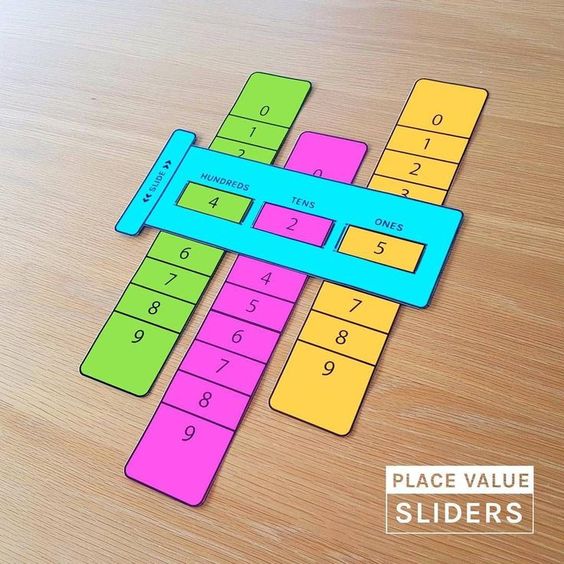 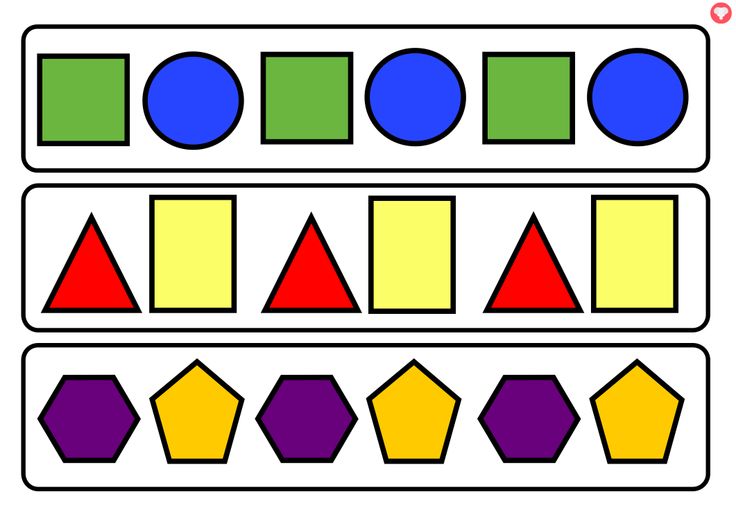 II Cycle Test5.    Division  6.    Length7.    Weight      8.    AnglesActivities:-Write the word ‘MATHEMATICS’ using straight lines and observe the number of right angle, angle more than the right angle and angle less than the right angle in the following table. i.e.My Height: - Measure your height in centimeters and paste your picture in your scrap book.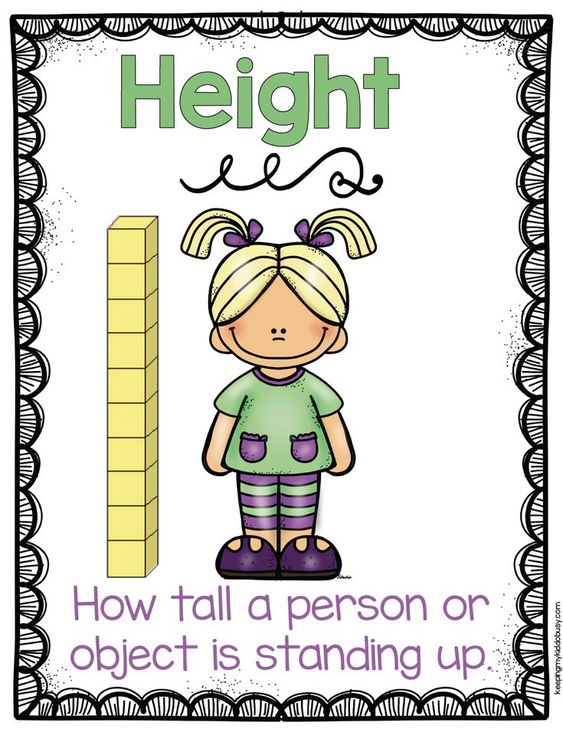 III Cycle Test9.         Capacity 10.       Time and Calendar11.        Fractions Activities:-Paste the picture of any five things which can be used to measure capacity. Fraction Tree: - Make a fraction tree using same size of strips of different fractional value of a number.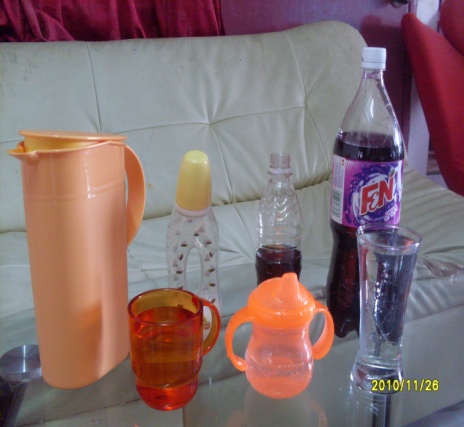 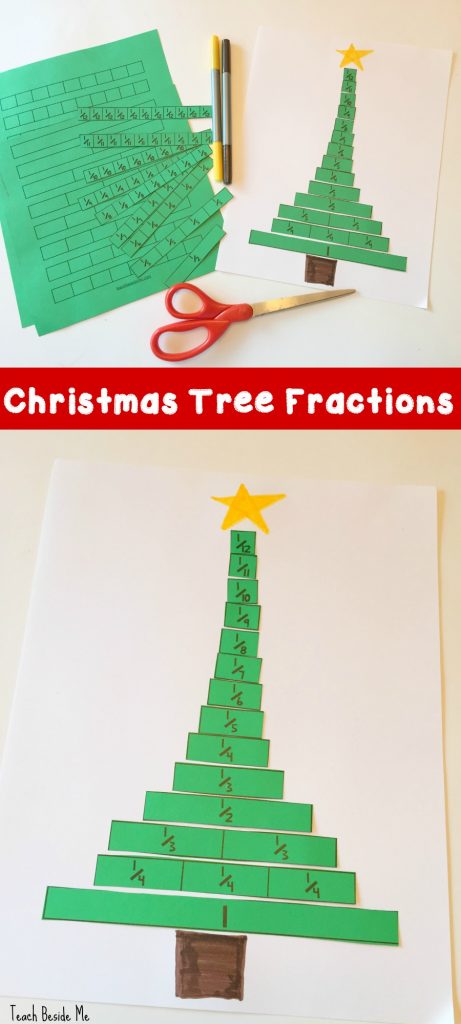 IV Cycle Test12.       Perimeter   13.     Area14.    Volume        1st --------     Multiplication2nd --------    Division      3rd ---------   Fractions Activities:-Find my boundary: - The students make a foldable and an array of their choice length and breadth using grid paper. The students glued their array on the outside of a foldable. On the inside, the students wrote the perimeter of their shape.Measure the length, breadth and height, in centimeters of an almirah and calculate its Volume. Also shade the part which shows its length, breadth and height on different shapes.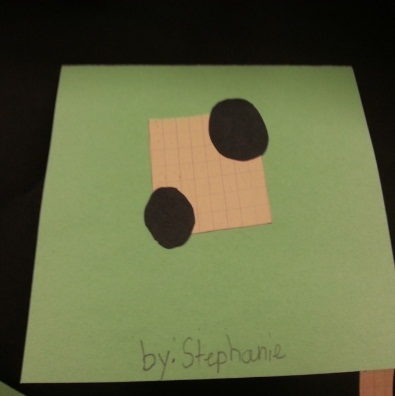 GKCONTENT 					Pages		Pages		Pages		PagesLang & Literature		 	1-3		 4-6		7-9		10-13	Environment Around		14-16		17-19		20-23		24-26World Around			27-29		30-32		33-35		36-38Art & Culture			39-40		41-42		43-44		45-46Math & Magic			47-49		50-52		53-55		56-57Sports & Games			58-59		60-61		62-63		64		COMPUTERI-CYCLE Ch-1 Computer – A Machine Ch-2 More on Tux Paint Ch-3 Exploring Tux Paint Activity  Create a story on the topic ‘Slow & Steady wins the Race’  Draw a picture in Tux Paint and use mirror and flip options under magic tool. What happens to your drawing? II-CYCLE Ch-4 LOGO-I Ch-5 LOGO-II Activity  Creation of different alphabets & numbers using LOGO graphics  Draw the different Geometrical designs in LOGO Final Term Ch-6 Writer Getting Started Ch-7 Editing in Writer 6 Ch-8 Internet as A Pool of Information Activity  Create a birthday invitation card on Writer.  Explore different terms related to Internet.ART & CRAFT-Note-Art   books are divided n into Three  Cycle Test. The detail of course material  in each Cycle Test is  mentioned    below  for  further follow   up  in  the  class as  study  material  program me .The same  will  be  treated  as  guideline  for  the  students of  the  class  to be  completed   well  in  time. For more clarity subject concern teacher will intimate you time to time.First Cycle TestStep by Step Book	                                                       1. Rack tangle-Pencil Shading                                                                            2. Cone & Circle- Pencil Shading                                                                    3. Oil Container- Pencil Shading                                                                       4.    Jug , Pot , Book & Elmira-Jug & Mug                                                        5.   Tea Set, Glasses & Mug-Flower Pot                                                          6 .   Flowers-Fruits Basket                                                                                                                                                                                                            Second   Cycle Test  Step by Step Book	                                                      1. Vegetables Composition	                                                                     2. Animal Composition	                                                                      3 Birds Composition                                                                                             4. Faces with different angles                                                                         5.Garden - Different Faces6. Vegetables Seller                                                                                             Third Cycle Test                                                                                                      Step by Step Book                                                                                              1. Balloon Seller                                                                                                   2...Ice Cream Seller                                                                                              3. Landscape-Seascape                                                                                        4. Alphabets-Method                                                                                           5. Poster-Do Not Cut Tree                                                                                  6. Poster-Save Water                                                                                                                                                                                                               हिन्दी प्रथम चक्रभाषा माधुरी१. फैलती चप्पलें२. उलटा-पुलटा३. अनोखा ढंग५. सेर को सवा सेरभाषा अभ्यास:- पृष्ठ संख्या 1 से 10व्याकरण:- संज्ञा, भाषा विचार, क्रिया, वचन बदलो, लिंग बदलो, विलोम शब्द,अनुच्छेद,चित्र वर्णन, संयुक्त व्यंजनों से बनने वाले शब्द, वाक्यांश के लिए एक शब्द,बिंदु और चंद्र्बिन्दु का प्रयोग, पर्यायवाची शब्द |गतिविधि:- पाठ्यक्रम के अनुरूप गतिविधियाँ करवाईं जाएँगी।द्वितीय चक्र:-४. मित्रता६. पहली बारिश७. दादी का रेडियो९. नानी की नाव चली८. किस्से-कहावतों की दुनियाभाषा अभ्यास:- पृष्ठ संख्या 14 से 29व्याकरण:- संज्ञा, क्रिया, वचन बदलो, लिंग बदलो, विलोम शब्द,अनुच्छेद,चित्र वर्णन, मुहावरे, सर्वनाम, युग्म शब्द,  समश्रुत भिन्नार्थक शब्द, विशेषण , विशेष्य,बिंदु और चंद्र्बिन्दु का प्रयोग, पत्र|गतिविधि:- पाठ्यक्रम के अनुरूप गतिविधियाँ करवाईं जाएँगी।तृतीय चक्र:-१०.एक बौना और लकड़हारा११. मौसम१८.खत पहुँचे सक्को को१२. आँख -मिचौनी१३. चतुर चित्रकारभाषा अभ्यास:- पृष्ठ संख्या 30 से41व्याकरण:- संज्ञा,  , वचन बदलो, लिंग बदलो, विलोम शब्द,अनुच्छेद ,काल, मुहावरे, युग्म शब्द ,सर्वनाम, विशेषण विशेष्य  पत्र, ,बिंदु और चंद्र्बिन्दु का प्रयोग |गतिविधि:- पाठ्यक्रम के अनुरूप गतिविधियाँ करवाईं जाएँगी।चतुर्थ चक्र:-२. उलटा-पुलटा९. नानी की नाव चली१३. चतुर चित्रकार१४. एक थी स्वाति१५.होली के रंग हज़ार१६. ऐसे भी बच्चे१७. कोयलभाषा अभ्यास:- पृष्ठ संख्या 6 से8,38-54व्याकरण:- संज्ञा, सर्वनाम,  उपसर्ग, प्रत्यय, लिंग बदलो, विलोम शब्द,अनुच्छेद ,काल, विशेषण ,  पत्र, विराम चिह्न, अनेकार्थी शब्द,बिंदु और चंद्र्बिन्दु का प्रयोग, अपठित गद्यांश, पठित काव्यांश |गतिविधि:- पाठ्यक्रम के अनुरूप गतिविधियाँ करवाईं जाएँगी।नैतिक  - शिक्षा      १ - चक्रीय परीक्षा -  पाठ  १ से ७ तक , मन्त्रोंच्चारण , कहानी ।    २- चक्रीय परीक्षा - पाठ ८ से १४ तक , मन्त्रोंच्चारण , कहानी  ।    ३- चक्रीय  परीक्षा - पाठ १५ से २१ तक  मन्त्रोंच्चारण ,  कहानी ।S.NoEnglish AlphabetNo. of Right angleNo. of Obtuse angleNo. of Acute angle1.M0032.A3.T4.H5.E6.M7.A8.T9.I10.C11.S